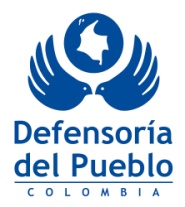 FORMULARIO DE INSCRIPCIÓN PARA ORGANIZACIONES DE VÍCTIMAS EN EL EXTERIOR INTERESADAS EN CONFORMAR LA MESA NACIONAL DE PARTICIPACIÓN. (LEY1448 DEL 2011).FECHA: DÍA___   MES_____ AÑO_____     CONSULADO______________ PAIS ____________________INFORMACIÓN GENERAL DE LA ORGANIZACIÓN:Nombre de la Organización: ____________________________________________________________Dirección: ___________________________________________________________________________Países en los que la Organización Trabaja: ________________________________________________                      Ciudad: ______________________Teléfono: __________________     Celular: __________________ E-mail:   __________________________________________REPRESENTANTE LEGAL O DELEGADO DE LA OV QUE VOTARÁ: Nombre y Apellidos: ___________________________________________________________________Documento de Identidad (C.C. o PASAPORTE): _____________________________________________Ciudad: ___________________        País: _________________________ Teléfono: _______________ Celular: ________________  E-mail:   __________________________________________POSTULADOS DE LA OV PARA LA ELECCIÓN:Nombres y apellidos: __________________________________________________________________________________Documento de Identidad (C.C. o PASAPORTE): _____________________________________________Dirección ___________________________ Ciudad: ___________________ País: _________________ Teléfono: ___________________Celular _____________ E-mail ______________________________ Nombres y apellidos: __________________________________________________________________________________Documento de Identidad (C.C. o PASAPORTE): _____________________________________________Dirección ___________________________ Ciudad: ___________________ País: _________________ Teléfono: ___________________Celular _____________ E-mail ______________________________ 3. REQUISITOS DE INSCRIPCIÓN (Lista de chequeo)1. Documento de identidad del representante legal: _____2. Documento de identidad de delegado: _____3. Acta donde conste la voluntad organizativa o asociativa de sus miembros: _____4. Certificación, comunicación, acta o instrumento que avale la solicitud de inscripción y que además exprese la voluntad de participación de parte de los integrantes de la organización ______5. Formulario de inscripción _______________________________________________Nombre y firma del Representante Legal  1. OBJETO DE LA ORGANIZACIÓN2. DESCRIPCIÓN DEL ÁREA TEMÁTICA QUE TRABAJA3. AMBITO TERRITORIAL DONDE OPERA LA ORGANIZACIÓN 4. HECHOS VICTIMIZANTES Y ENFOQUES DIFERENCIALES ATENDIDOS